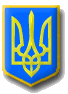 ЛИТОВЕЗЬКА    СІЛЬСЬКА РАДАВОЛИНСЬКА ОБЛАСТЬ, ІВАНИЧІВСЬКИЙ     РАЙОН                                            Сьомого скликанняР І Ш Е Н Н ЯВід  13 січня 2020 року                 с.Литовеж                                     № 34/1 Про затвердження порядку денногопозачергової  тридцять четвертоїсесії  сільської ради  сьомого скликання Відповідно до п.14 ст.46 Закону України  «Про місцеве самоврядування в Україні», Литовезька сільська рада ВИРІШИЛА: Затвердити для розгляду позачергової  тридцять четвертої  сесії сільської ради сьомого скликання такий  Порядок денний:1.Про затвердження порядку денного позачергової  тридцять четвертої  сесії сільської ради сьомого скликання.Доповідач: О.Л.Касянчук – секретар ради.2. Про надання щорічної основної відпустки  голові Литовезької сільської радиІванчуку І.І.Доповідач: І.І.Іванчук – сільський голова.3.Про звернення до голови Волинської обласної державної адміністрації.Доповідач: О.Л.Касянчук – секретар ради.4.РізнеСільський голова                                                                              І.Іванчук